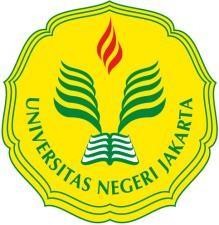 SURAT PERMOHONANYang bertanda tangan di bawah ini :Nama	:………………………………………………………..Jenis Kelamin	: Laki – Laki / Perempuan *)Tempat dan Tanggal Lahir : ……………………………………………………….Nomor Registrasi	: ……………………………………………………….Semester	: ……………………………………………………….Program Studi	: ……………………………………………………….Alamat	: ……………………………………………………….………………………………………………………. Tlp Rumah …………………… Hp ………………….Dengan ini mengajukan surat permohonan untuk dibuatkan :Surat Keterangan MahasiswaSurat Keterangan BeasiswaSurat Keterangan TunjanganSurat Keterangan PenelitianSurat Keterangan PKL MandiriSurat Keterangan PKL KelompokSurat Observasi Mata KuliahSurat Observasi SkripsiSurat Observasi kelompokSurat Magang Khusus D3/S1Surat Cetak Pra Transkrip AkademikDemikian permohonan ini saya sampaikan, atas perhatiannya diucapkan terimakasih. Mengetahui:	Jakarta, …………………Koordinator Prodi ……….………	Pemohon,(……………………..)	(…………………)Koordinator Layanan Administrasi Akademik dan KemahasiswaanWidoyo,S.PdNIP. 197101011993101001*) Coret yang tidak perlu